Алгоритм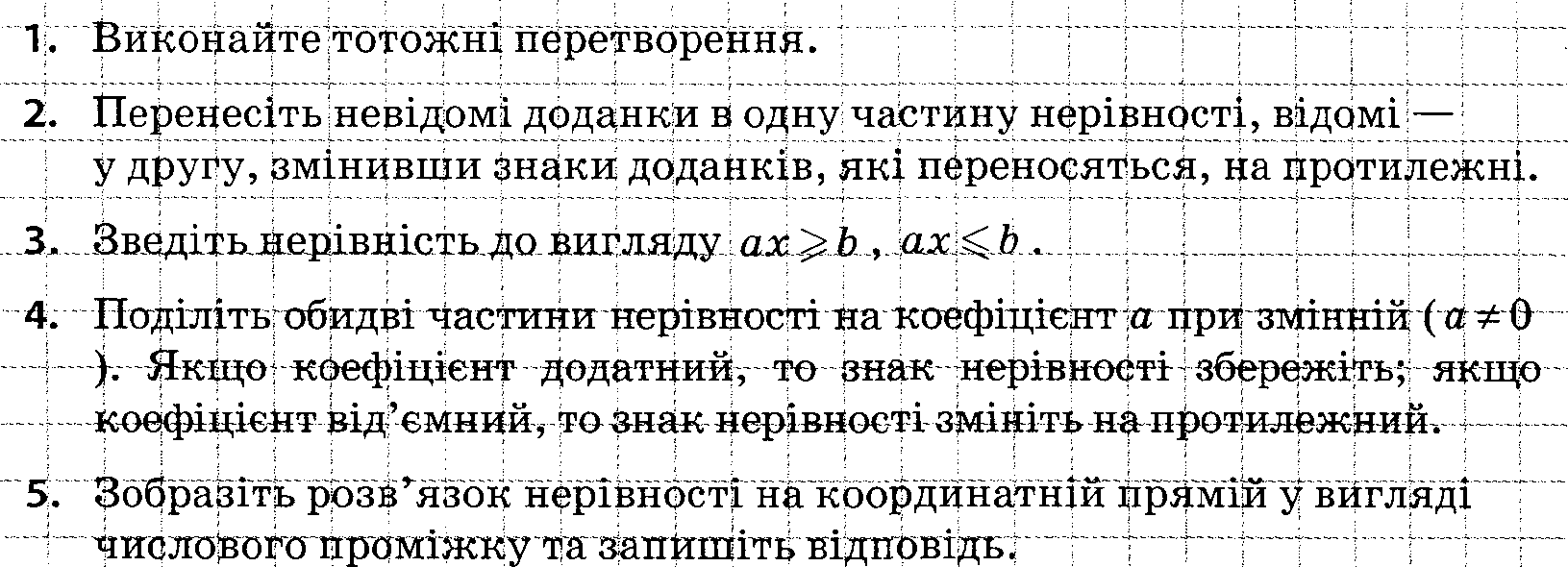 Приклади 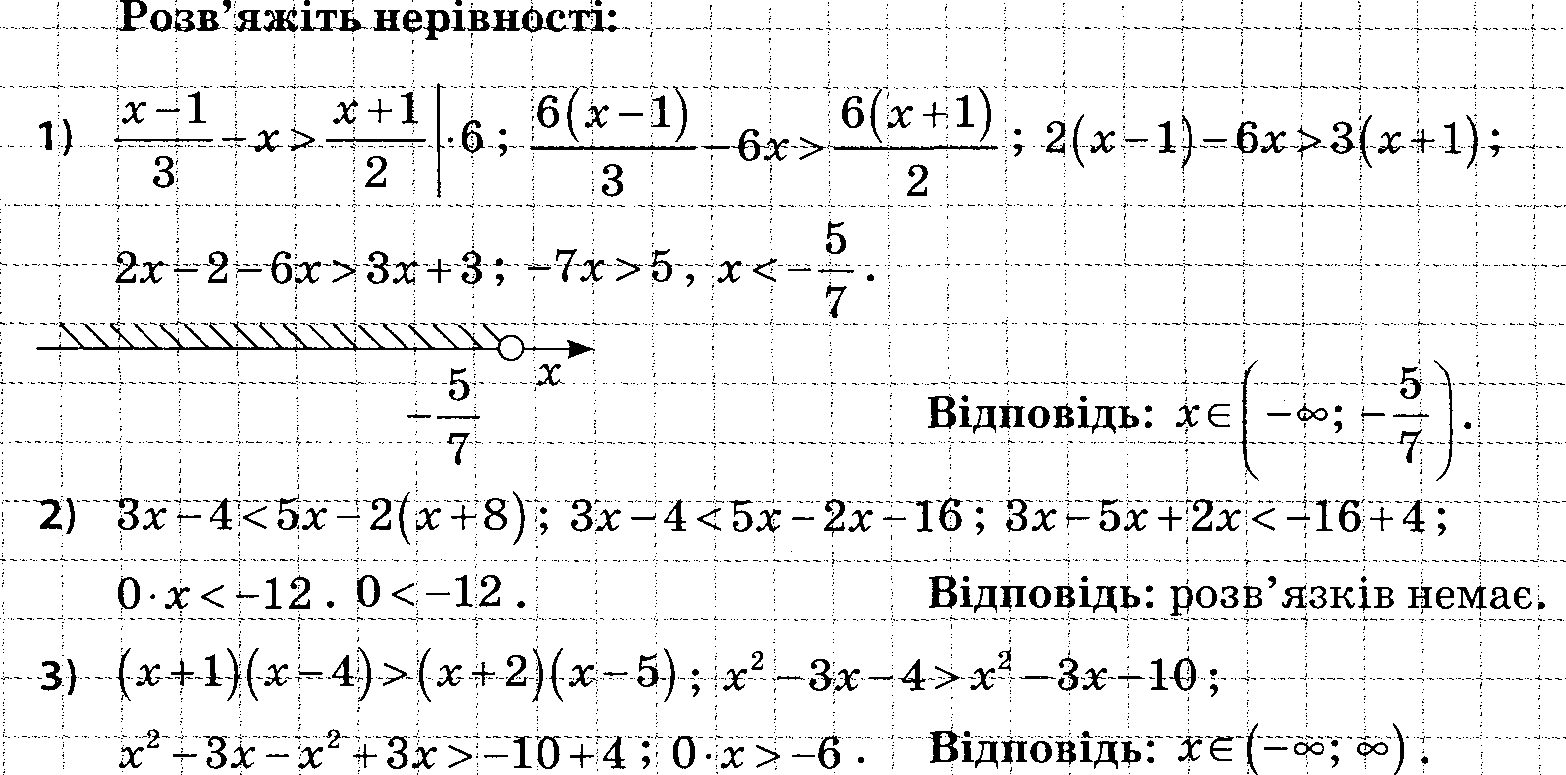 Перевірте себе!!!Варіант 1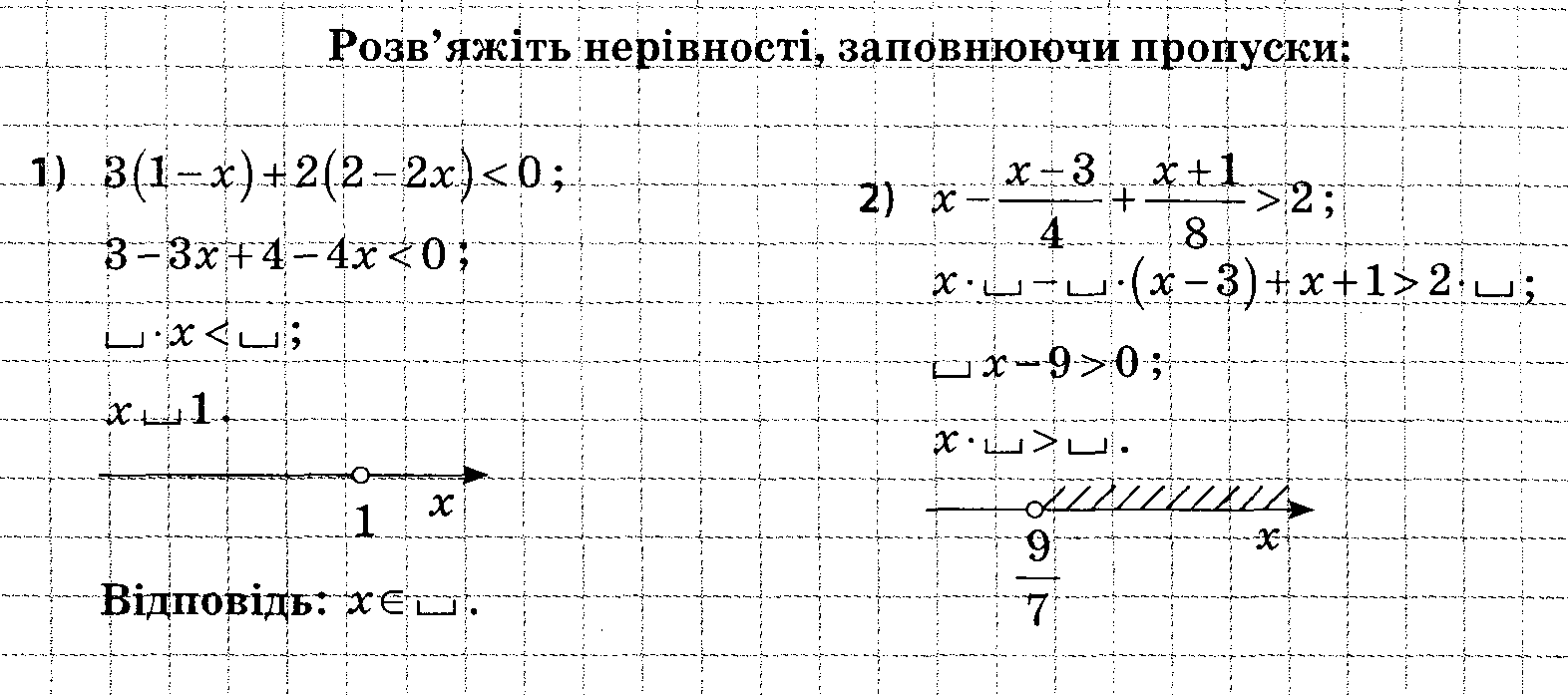 Варіант 2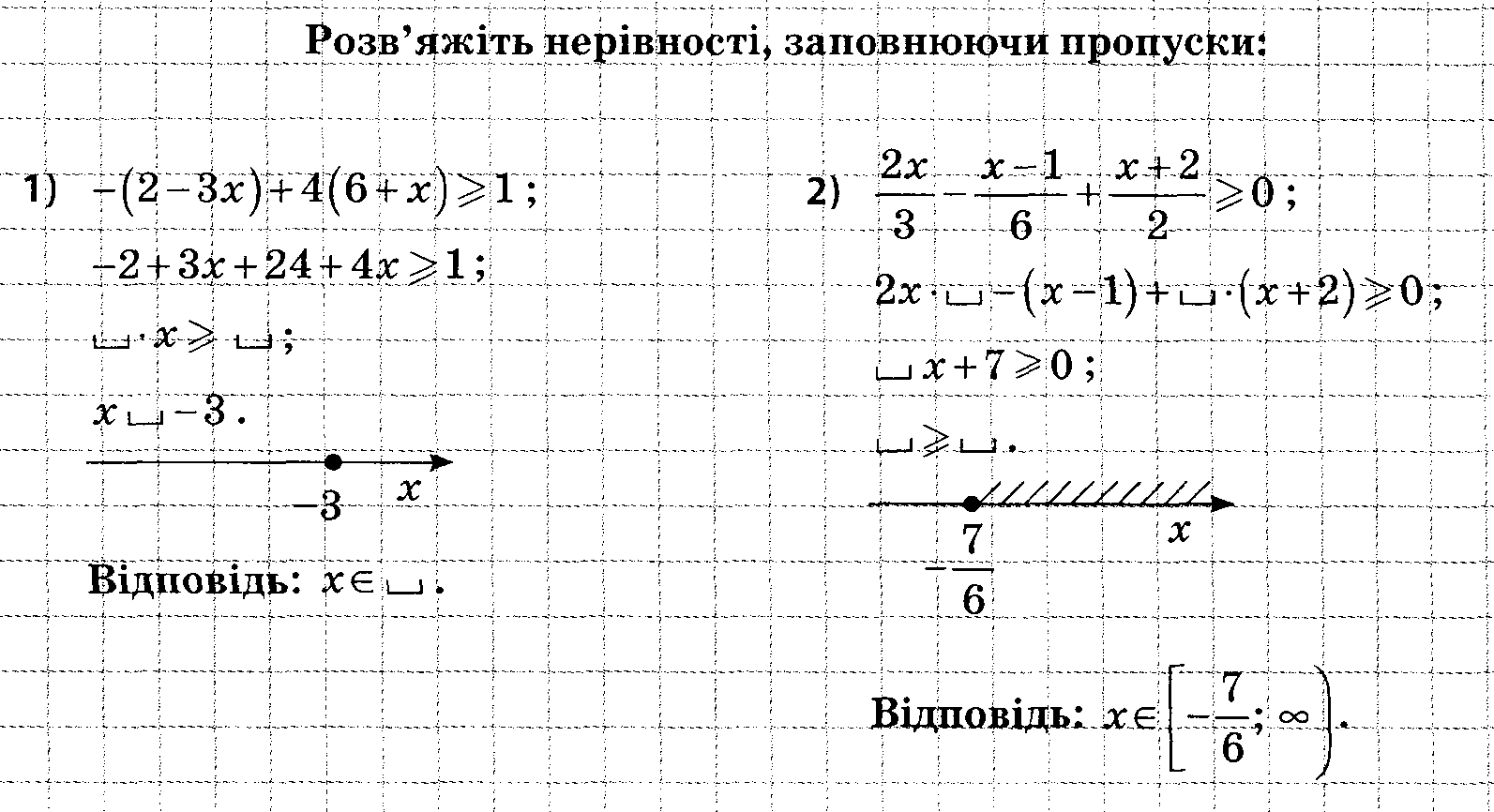 